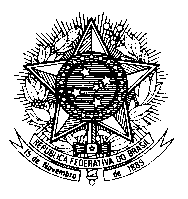 Permanent Mission of Brazil to the United Nations Officeand other International Organizations in Universal Periodic Review34th SessionSlovenia1’30’’Mr. President,Brazil welcomes the delegation of Slovenia to the UPR and makes the following 2 recommendations:1) take further steps to uphold rights of Roma people and protect them against prejudice, discrimination and social exclusion, including by ensuring effective implementation of the national programme of measures for Roma; and2) Accede to the 1961 Convention on the Reduction of Statelessness and put in place statelessness determination procedures to ensure the protection of stateless persons.Slovenia has undertaken a number of initiatives to address major social and economic human rights issues. However, Brazil remains concerned with the increase of child marriages within the Roma community and the challenges regarding decent housing conditions.We commend the efforts related to the protection of freedom of religion, particularly the establishment of the Council for Dialogue on Freedom of Religion. We encourage Slovenia to continue to promote the rights of persons with disabilities and to adopt measures to provide inclusive education to children with disabilities.We welcome the leadership of Slovenia in the fields of the protection of rights of older persons and the promotion of human rights education and training.Thank you[187 words]